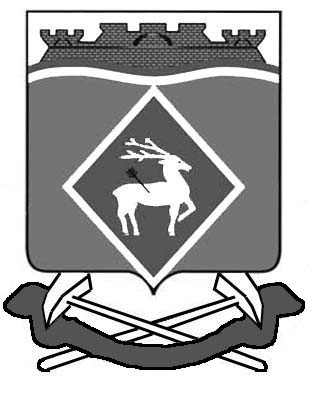 РОССИЙСКАЯ ФЕДЕРАЦИЯРОСТОВСКАЯ ОБЛАСТЬБЕЛОКАЛИТВИНСКИЙ РАЙОНМУНИЦИПАЛЬНОЕ ОБРАЗОВАНИЕ«ЛИТВИНОВСКОЕ СЕЛЬСКОЕ ПОСЕЛЕНИЕ»СОБРАНИЕ ДЕПУТАТОВ ЛИТВИНОВСКОГО СЕЛЬСКОГО ПОСЕЛЕНИЯРЕШЕНИЕ 25.02.2020  года                          с. Литвиновка                                       № 94О внесении изменений в решение №79 от 02.08.2019 года «Об утверждении Правил благоустройства  территорий муниципального образования «Литвиновское сельское поселение»В соответствии с федеральным законом от 06.10.2003 г. №131-ФЗ «Об общих принципах организации местного самоуправления в Российской Федерации», Уставом Литвиновского сельского поселения Собрания депутатов Литвиновского сельского поселения,                                                              РЕШИЛО:1.Дополнить подпунктом 2.18.6 пункт 2.18 следующего содержания:«2.18.6  Собственники жилых, административных, производственных и общественных зданий обеспечивают оборудование их домовыми знаками (аншлагами) — номер дома и наименование улицы. Аншлаги должны содержаться в чистоте и исправном состоянии           2.Настоящее решение вступает в силу со дня его официального опубликования (обнародования).          3.Контроль за исполнением решения оставляю за собой. Председатель собрания депутатов – Глава Литвиновского сельского поселения 										                                   		П.И. Пузанов